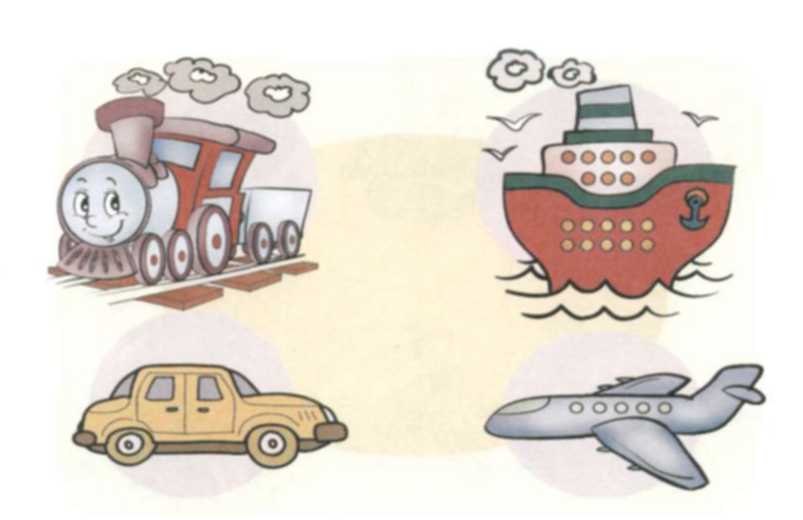 Составители: инструктор по физической культуре - Бочек Л.И. логопед – Самарина А.В.Путешествие в страну «Транспортландия»Цель: Содействовать стремлению детей к преодолению нарушений в речи и двигательной сфере, субъективно-ценностному отношению к своему здоровью.Задачи: -закреплять навыки ориентировки в пространстве и координации, выразительности движений,      пространственные представления, чувства ритма; - совершенствовать двигательные умения и навыки, физические качества; - учить согласовывать речь с движениями;- закреплять знания о видах транспорта, названия транспортных средств, действиях, которые они совершают, названия дорожных знаков, их значение.- расширить и активизировать словарный запас по теме «Транспорт ПДД»;- совершенствовать навыки словообразования и словоизменения;-развивать артикуляционную моторику, речевое дыхание;- логическое мышление, внимание, память и воображение.- воспитывать познавательный интерес к разным видам транспорта;- чувство ответственности на дороге;- формировать умение решать проблемные ситуации, работать и играть в коллективе.Оборудование:светофордидактические карточки (светофор)игрушки, картинки (транспорт)рульМузыка: «Вместе весело шагать», «Мы пришли сегодня в порт»Большая буква «М» (метро)звуки поезданазвание «Порт», кораблики бумажныеспорт. инвентарь: 2 гимнастические скамейки, 2 туннеля, 2 дуги, кочки, коробки для машинок)  Ход занятия:Под музыку «Вместе весело шагать» (муз. В.Шаинского, сл. М. Матусовского)  дети  заходят в зал в колонне по одному. Все останавливаются и перестраиваются в шеренгу по одному. Логопед: Здравствуйте, дорогие ребята! Сегодня мы отправимся в страну «Транспортландию» (дети повторяют страну), где живут разные виды транспорта. В этой стране  злой волшебник Светоглаз погасил  главный регулировщик движения – светофор (ребята, что может произойти, когда не работает светофор?) Вот поэтому все виды транспорта в волшебной стране поссорились: каждый хочет быть первым и не хочет уступать, давайте, ребята, отправимся в эту страну и поможем зажечь его.  Физ. инструктор: Путь в эту страну не близкий и трудный, поэтому в это путешествие мы отправимся на разных видах транспорта, давайте их посчитаем. Вы готовы? Тогда в путь отправимся с песней «Вместе весело шагать».Ходьба по кругу (выполнение упражнений)Упражнения в ходьбе и беге:ходьба в колонне по одному;ходьба на носках, руки вверх;ходьба на пятках - руки за голову; ходьба в полуприседании – в полном приседе;Приставной шаг (2-правым боком,2-левым боком)Ходьба обычная.Игра на внимание «Опасность»По сигналу дети бегут. Хлопок – остановка двумя шагами (замри!) Оглядываются, затем продолжают бег. По сигналу ходьба приставными шагами (тропинка). Прыжки с ноги на ногу.Ходьба.Физ. инструктор: Молодцы! Мы прибыли к красивому дому.Логопед: Фонограмма пальчиковой гимнастики.        Вот  стоит красивый дом,         Буква М на доме том  (дети показывают руками дом ^ , затем выпрямляют указательные                                                    пальцы, кончики больших соединяют, остальные поджимают «М»)       Мы дверь откроем и войдем (ладони складывают лодочкой, пальцы прижимают друг другу,                                                                ладони то соединяют, то раскрывают)       Что же ждет нас в доме том? (разводят руки в стороны)        Волшебная лестница едет вниз, (попеременно волна одной и другой рукой)       Ты за перила крепче держись (пальцы в замок)        Идут к платформе поезда («моторчик»)       Туда – сюда, туда – сюда (горизонтальные «Часики»)Физ. инструктор: Комплекс ОРУ.1. «Меткие стрелки». И.п.: о.с. прямые руки перед собой. 1-полуприсед, согнуть правую (левую) руку в локте,2-и.п. Пов:8 раз.2. Наклоны в стороны. И.п.: ноги на ширине плеч, руки к плечам. 1-наклон вправо,2-и.п.,3- наклон вправо с рукой,4-и.п.,5- поворот вправо с рукой,6-и.п. То же влево. Пов:2-4 раза.3. Наклоны вниз. И.п.: то же. 1- наклон вперёд, руки в стороны,2-и.п.,3-наклон вниз, достать пола, 4-и.п. Пов:4-6 раз.4. «Играем носочками». И.п.: сидя на полу, ноги согнуты в коленях, упор рук сзади. Поочерёдно ставим на пол  носочки и пятки.5. «Ножницы». И.п.: лёжа на локтях. Крестные движения прямых ног.6. «Сядь». И.п.: лёжа на спине, мальчики руки за головой, девочки прямо. 1-сесть, 2-и.п. Пов:6-8 раз.7. «Лодочка». И.п.: лёжа на животе, руки прямо. 1-поднять прямые руки и ноги вверх, прогнуть спину,2-и.п. Пов:8-9 раз.8. «Кошечка». И.п.: стоя на коленях. Прогибать спинку.9. Прыжки. И.п.: ноги вместе.  В прыжке смещать ноги в одну и другую стороны. Чередовать с дыхательными упражнениями или ходьбой.Физ. инструктор: Ребята, чтобы нам ехать дальше, садимся в вагоны.Игра «Вагоны и пассажиры»- Поезд отправляется (дети становятся парами, взявшись за руки («вагоны»), внутри пары стоит пассажир, по команде пассажиры меняют вагоны, вагоны стоят на месте; поезд прибыл на станцию; затем меняются вагоны, а пассажиры стоят на месте игра повторяется 4 раза)Логопед: Остановка. Выходим из метро (под музыку строимся в колонну) – музыка «Мы пришли сегодня в порт» Мы, ребята, с вами куда попали? В порт. Корабль из порта уплыл, в порт корабль приплыл. Какой водный транспорт вы знаете? (корабль, яхта, катер, лодка, шлюпка, паром; атомоход; парусник; лед колит – ледокол; пар и   ход – пароход; тепло и ход – теплоход)Дыхательная гимнастика: (загадка) – повесить бумажные кораблики:По волнам корабль плыветТы вдохни, надуй живот.А теперь ты выдыхай и кораблик подгоняйМолодцы, ребята, мы с вами быстро доплыли, теперь нам надо спуститься на сушу по трапу:ползание по скамейке; 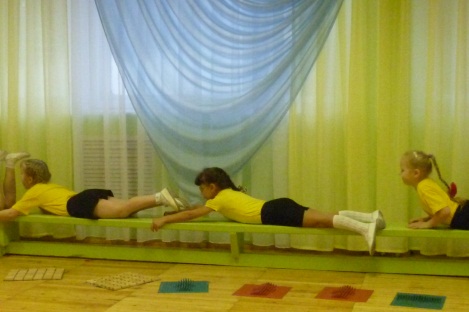 Дети строятся в 2 колонны на эстафету.  Логопед: Ребята, вот вы и на суше. Какие виды наземного транспорта вы знаете? (трамвай; троллейбус; автобус, автомобиль), ходит где? - Если этот транспорт находиться в городе; какой это транспорт? - городской, - а если этот транспорт возит пассажиров - пассажирский). - А еще, есть транспорт специального назначения – молоко возит – молоковоз, бетон мешает – бетономешалка, бензин возит – бензовоз, снег убирает – снегоуборочная машина) - А что относится к подземному транспорту? (метро)- К какому виду транспорта относится самолет – какой? (быстрый, большой, пассажирский, грузовой, международный, воздушный,,), - вертолет? (к воздушному) 2. эстафета с преградами (туннель, прыжок через препятствие, бег по кочкам). Дети преодолевая препятствия подбегают к коробке  с различными машинами, берут одну и кладут в другую коробку в зависимости назначения данного транспорта), по прямой возвращаются обратно, бежит следующий и т.д    . 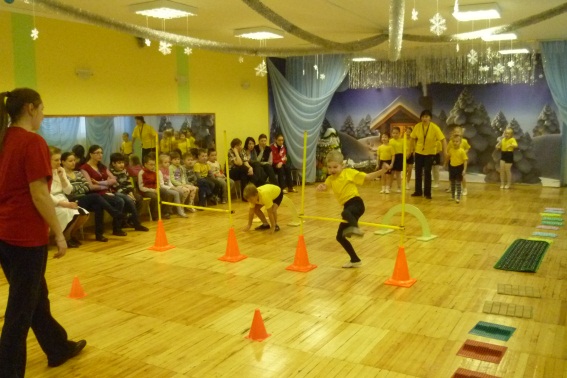 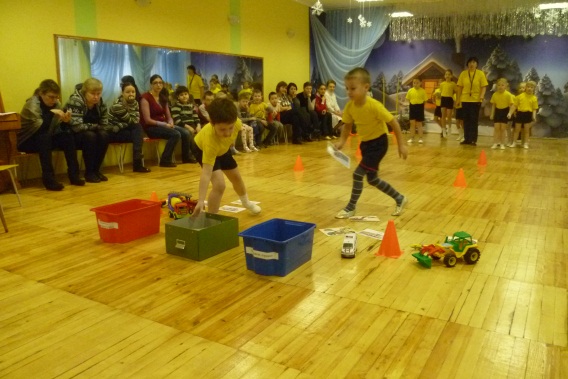 Логопед: Вот мы с вами  прошли преграды и здесь нас ждет другой вид транспорта (загадка): Не летает, не жужжит,
Жук по улице бежит.
И горят в глазах жука,
Два блестящих огонька. (Машина)Произношение изолированного звука «Р»- Чтобы поехать на машине, нам надо накачать шины. Качаем шины – звук «С» Заводим, ребята, моторчики и поехали РРР  в страну «Транспортландия».   Под музыку (Ходьба по кругу или змейкой с ускорением)Вот мы и добрались до страны «Транспортландия» (выходит Светоглаз)Светоглаз: Ну, что добрались, я вижу все прошли преграды, никто в  пути не отстал. Хотите, чтобы светофор включился, выполните задание (сложить слово «СВЕТОФОР»)?Игра «Светофор»                                                                  Красный свет – дороги нет                                                                 Желтый – подождем,                                                                 А на  зеленый – мы пойдем(красный – стойте, желтый – хлопаем в ладоши, зеленый – шагаем на месте)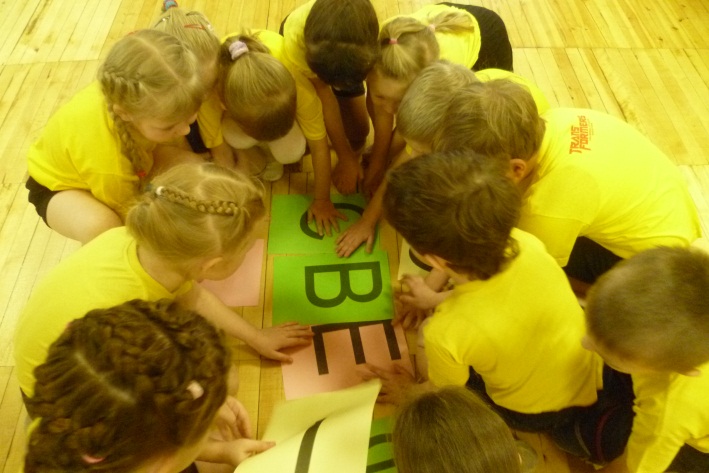  Жители «Транспортландии» вам очень благодарны, все преграды мы прошли, светофор мы зажгли,они посылают вам призы. Путешествие наше закончилось, нам пора возвращаться домой, в детский сад.Порядок действий:Пальчиковая гимнастика (транспорт)разминка по кругу («Вместе весело шагать»)метро, разминка  в полукруге (лицом к метро)игра «Вагоны и пассажиры»ПортДыхательная гимнастикаЭстафетапоездка на машиневыход Святоглазасложить слово «Светофор»Игра «Светофор»